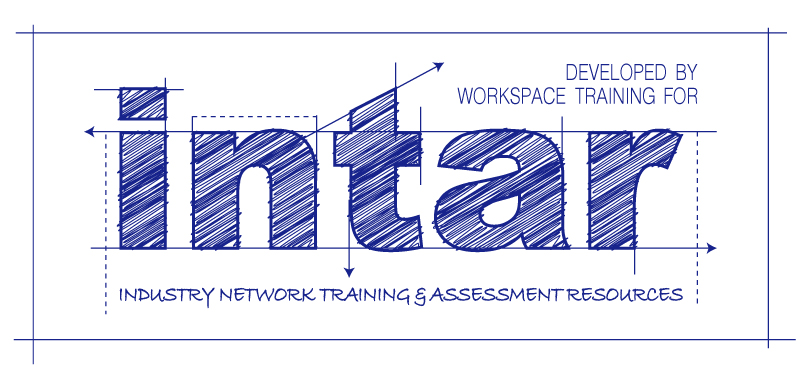 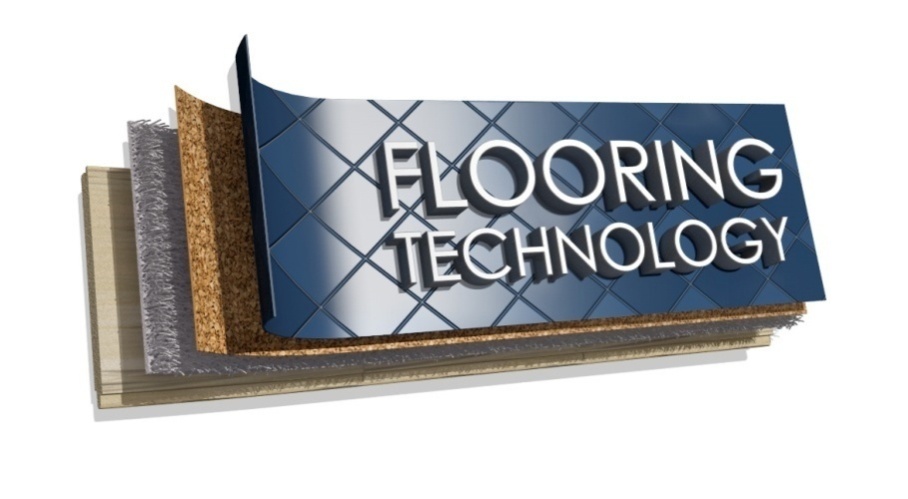 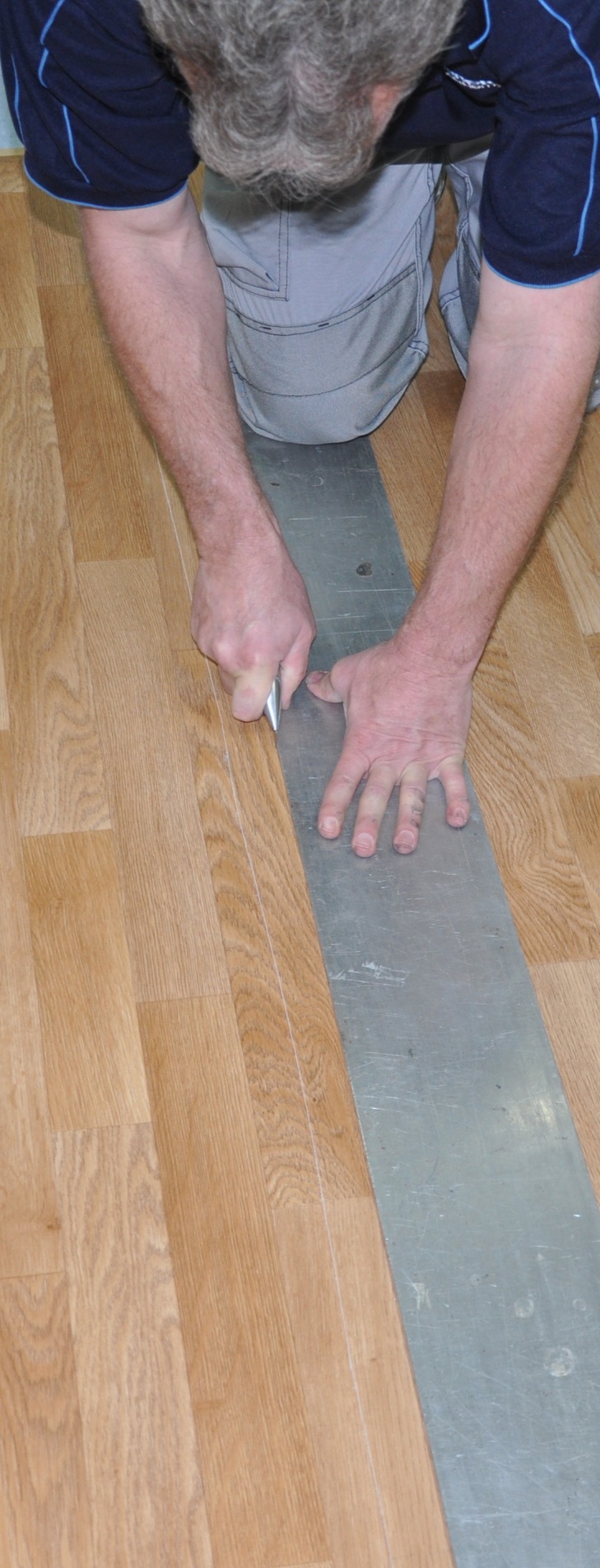 Lay flat vinylWorkbookContaining learning activities and assignments for the unit of competency:MSFFL2021: Install lay flat vinyl floor coveringsThe assignment templates are also available in an electronic ‘Word’ version, downloadable from the INTAR website at:www.intar.com.au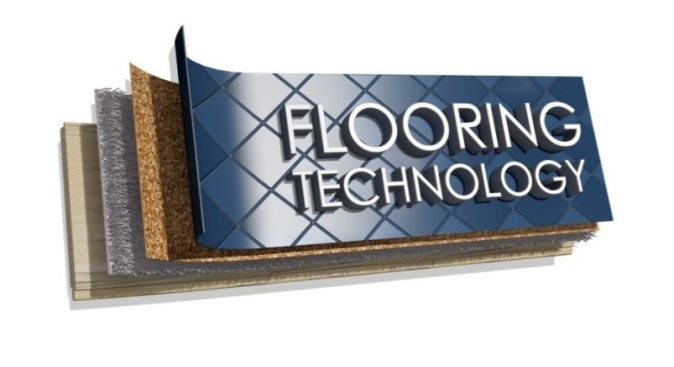 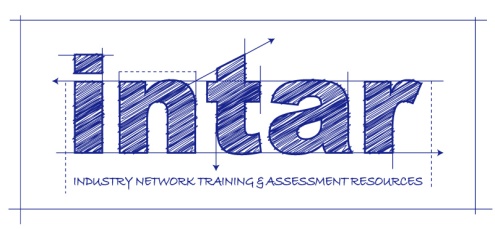 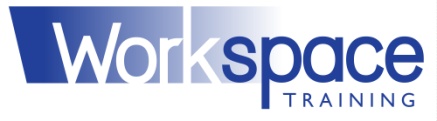 ISBN: 978-1-925087-41-3This training resource forms part of the Flooring Technology project, developed and coordinated by INTAR (Industry Network Training and Assessment Resources). To see the on-line versions of the resources available under this project, please go to the INTAR website and follow the links.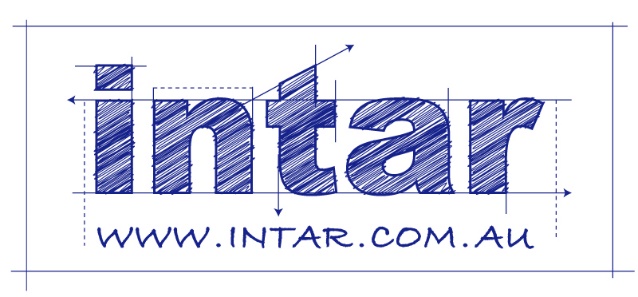 CopyrightThe original version of this resource was developed by Workspace Training for INTAR members – with the copyright owned by McElvenny Ware Pty Ltd, trading as Workspace Training. Parts of the resource are based on material developed by Workspace Training with funding provided by the Workplace English Language and Literacy (WELL) Program – with copyright owned by the Commonwealth Government under a Creative Commons Attribution-Noncommercial-Share Alike 3.0 Australia Licence. All enquiries regarding copyright should be addressed to:David McElvenny, Workspace Training, PO Box 1954 Strawberry Hills, NSW, 2012 
Email: david@workspacetraining.com.auDisclaimer The content of this resource is provided for educational purposes only. No claim is made as to its accuracy or authenticity. The authors, copyright owners and INTAR do not give any warranty nor accept any liability in relation to the information presented in this work.In all cases, users should consult the original source documents before relying on any information presented in the resource. These source documents include manufacturers’ installation guides, Australian Standards, codes of practice and other materials produced by specialist industry bodies and government agencies. AcknowledgementsThe INTAR project team comprises the following people: David McElvenny (Workspace Training) – lead writer and project manager; Kath Ware (Workspace Training) – instructional designer and graphic artist, Jim Vaughan (VCSS) – technical developer and programmer; Alex Vaughan (VCSS) – assistant programmer and voice-over narrator.All line drawn graphics were produced by Kath Ware. Many of these graphics are based on line drawings or photographs from installation manuals published by floor covering manufacturers.Most of the on-site work photos were taken by David McElvenny. Some photos showing product samples were supplied by manufacturers, as acknowledged in the text or photo.Many TAFE teachers, RTO trainers and industry experts have been involved in the development of this resource. Particular thanks go to the following people for providing learning materials, technical advice and feedback:Craig Bennett – Hunter Institute of TAFE (NSW)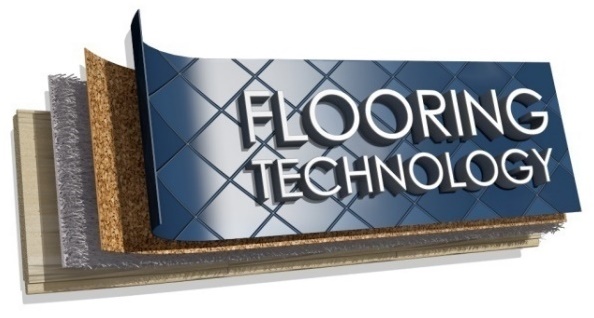 Steven Dalton – Marleston TAFEBruce Ottens – Holmesglen TAFE (Victoria)Chris Shaw – TasTAFE (Tasmania) William Tree – ACFIT (NSW) Mark Willis – Armstrong FlooringTable of contentsIntroduction	1Part 1 Learning activities	3Section 1: Materials and equipment	5Section 2: Preparing for installation	7Section 3: Cutting and fitting	8Section 4: Laying techniques	11Part 2 Assignments	14Assignment 1	16Assignment 2	18Assignment 3	22Assignment 4	24Practical demonstrations	28IntroductionLay flat vinyl is a ‘learning unit’ from the Flooring Technology training resource. It supports the following competency from the Certificate III in Flooring Technology (MSF30813):MSFFL2021: Install lay flat vinyl floor coveringsTo be assessed as competent, your assessor will use a range of methods to check your understanding of the concepts presented in the Learner guide for this unit and your practical ability to install resilient floor coverings. These may include:written assignmentspractical demonstrations on-the-job discussions about how you go about particular activitieslearning activities undertaken while you’re progressing through the unit examples of installations you have undertakenlog book or work diary.Literacy, numeracy and computer skillsLiteracy is the ability to read and write. To complete this qualification, you will need sufficient literacy skills to produce a range of workplace documents. You will also need the skills to be able to read and understand documents such as order forms, installation instructions, project briefs and safe operating procedures.Numeracy is the ability to work with numbers. Flooring installers need to do lots of measure-ups and calculations, so there will be many opportunities for you to learn and practice your numeracy skills.When it comes to completing the written assignments for this qualification, a certain level of literacy ability is required to read the questions and write down your answers. There will also be times when you are asked to generate documents on a computer. Obviously, it’s important that you clearly understand what the assignment is asking you to do, and that your work is a good reflection of what you really know. So if you’re having trouble reading the questions, writing down your answers, or using certain computer programs, make sure you speak to your trainer before you hand the assignment in. There are various ways your trainer can help you. For example, they may be able to ask the assignment questions verbally and help you to write down your answers. They may also be able to show you sample answers to similar questions, which will let you look at the way they’re written and give you hints on how to write your own. You may also be allowed to do the assignment with the assistance of another person.Applying for RPLRPL stands for Recognition of Prior Learning. It is a form of assessment that acknowledges the skills and knowledge you have gained through:on-the-job experienceformal training in other courseslife experience, through your hobbies or other outside activities.If you believe that you are already competent in some or all of the skills covered in this unit, ask your assessor about how to apply for RPL.Using this workbookAll of the lessons in the Learner guide for this unit have learning activities at the end. Their purpose is to provide discussion points and questions to help reinforce your understanding of the concepts being presented. There are also a range of assignments, which appear at the end of each section. These are designed to test your knowledge of the subject matter and ability to submit written responses in an acceptable format. This workbook reproduces all of the learning activities and assignments in a format that lets you handwrite your answers to the questions. Note that your trainer may ask you to produce a computer-generated document for all of the formal assignments, either printed out in hard copy or submitted electronically. To do this, go to the website version of the unit and look for the Assignment link in each section. This will allow you to type your answers into the ‘Word’ document and then either print it out or email it direct to your trainer as an attachment.You may also be asked to share your learning activity answers electronically, especially if you are undertaking this unit by distance learning and are linked up with fellow students in other locations. This might be done through group emails or via a social networking site such as Facebook. In these cases, you should use the website resource rather than this workbook.Part 1Learning activitiesSection 1: Materials and equipmentLay flat vinylIdentify one brand name product for each of the three types of lay flat vinyl flooring described below. Also name the manufacturer of the product.Encapsulated glass fibreRotogravure vinylInlaid vinylWhich of these products have you installed? What type of projects were they used in?AdhesivesChoose a lay flat vinyl product and get a copy of the manufacturer’s installation instructions. Then answer the following questions:What is the brand name and who is the manufacturer of the flooring?What brand of adhesive is recommended for laying the flooring?What type of adhesive is it? Briefly describe the productTools and equipmentChoose three cutting tools from the table shown in the Learner guide for this lesson.How you would ensure that you always have a sharp blade to work with for each of these tools? What types of spare blades would you need to carry with you?Section 2: Preparing for installationDealing with the clientThe arrangements described in the Learner guide are examples of some of the preparations and cross-checks you need to make before you show up on-site to carry out an installation.Can you think of any others? Write your answers below.Health and safetyUtility knives come in a variety of brands and models. Popular brands used for cutting lay flat vinyl include Delphin and Shark.What brand do you use?Are you happy with it? If not, what design features could be better? Do you know of any other brands with improved features?DocumentationWhat sorts of documents do you take with you to the jobsite? Name the documents and list their purpose.Assessing the subfloorHave you had to deal with old floor coverings that contained asbestos? How did you handle the problem – did you remove the old floor covering first, or cover it with new underlay or flooring? What precautions did you take while you were working with the old floor products? If you haven’t been personally involved in dealing with asbestos-based products, ask your supervisor or another installer about their experiences. Section 3: Cutting and fittingSeams and joinsHave a look for the batch numbers and roll numbers on some rolls of flooring. Does your company have an inventory system that records these details so they’re not lost when the roll is unpackaged? Describe the system and how would you go about matching up rolls that have been opened?Freehand cuttingThere are various tools that can be used to undercut a door jamb and architrave. You can use a jamb saw or multi tool, or in some cases even a handsaw and chisel.Have you used power tools like these to undercut an architrave? If so, what type of tool did you use and what was its brand name?Direct scribingDo your own research to find answers to the following questions. You can ask your supervisor or look up the installation guidelines from one of the manufacturers.Why should you trim off the factory edge from both sheets before you join them side by side? What sized roller should you use to roll out the sheets after they have been stuck down?What tool does the installer use to scribe the seam on the second sheet where it butts up against the first sheet?Pattern scribingWhat tool could you use to roll sheets in places where a large roller would be too big?Section 4: Laying techniquesLoose lay installationGo to the web page below. Watch the Gerflor video clip and then answer the following questions.http://www.youtube.com/watch?v=tLLll6OItfU What tool does the installer use to trim around the walls?How does the installer secure the seams? What are the potential risks with using this method around the perimeter of the floor?Full spread installationGet two drums or containers of adhesive from different manufacturers and have a look at the labels. Use the table on the next page to answer the following questions. What is the brand name, and who is the manufacturer?What term is used for set-up (or ‘open’) time, and what is the duration?What term is used for working time, and what is the duration?Cold weldingGo to the web page below. Watch the Johnsonite Flloring video clip and then answer the following questions.http://www.youtube.com/watch?v=3i8ngxa-GIIWhat tool does the installer use to press the masking tape down firmly onto the flooring?What angle does he hold the tube at while he is applying the cold weld liquid?Finishing the jobYou need to take particular care with hazardous products when you’re cleaning up at the end of the job and disposing of left-overs.What sorts of products do these include?How should you dispose of hazardous products?Part 2AssignmentsHow is lay flat vinyl different from other forms of sheet vinyl flooring? That is, why is it called ‘lay flat’? Choose two lay flat vinyl products with different compositions (encapsulated glass fibre, rotogravure or inlaid). For each product answer the following questions:What is the brand name of the product and who is the manufacturer?What is its composition?What types of floor is it designed for (domestic, commercial, other)?What are the manufacturer’s instructions for conditioning the product prior to installation?Choose one type of adhesive (suitable for lay flat vinyl) that’s marketed as ‘environmentally friendly’ by the manufacturer.What is the brand name of the adhesive and who is the manufacturer?What features of the product make it environmentally friendly?What types of applications is it used for?How should you clean up your tools after using it? How should you dispose of the waste materials?There are many advance arrangements that need to be made with the client prior to installation day, over and above the specific details of the floor covering itself. List six of these arrangements that relate to general on-site conditions and preparations.(a) 	You are going to install a lay flat vinyl floor in a person’s home. The subfloor has already been prepared. What items of personal protective equipment (PPE) will you need to take?(b) 	Now you are going to do the same installation in a large retirement village still under construction. What extra items of PPE should you have with you – that is, what might the site manager want to see before you are allowed on-site?Who takes final responsibility for deciding whether a subfloor is in a suitable condition for a floor covering installation?Name three things you should assess in a concrete subfloor before you begin an installation. For each issue, describe one possible problem that might result if the conditions did not meet the required standards.Name three things you should assess in a timber subfloor before you begin an installation. For each issue, describe one possible problem that might result if the conditions did not meet the required standards.Describe two methods for fitting sheet vinyl around a door jamb and architrave. In your description, list the tools required for each method.How would you go about cutting and fitting a sheet product around the base of a toilet? What items would you need? (a) 	Why do you need to trim off the factory edge of a sheet at the seams? (b) 	Name two methods for trimming the factory edge, and state the tools needed for each method. (a)	How does a wall trimmer work? (b) 	Describe the adjustments required to make sure the trimmer will cut accurately, and the general process for cutting. If you are describing a particular model, state the name of the model.Loose lay installation:(a)	What types of floors or rooms are most suitable for a loose lay installation? (b) 	What types of floors or rooms are not suitable?(c)	How big should the gap be around the perimeter of the floor?(d) 	What is the purpose of the gap around the perimeter?(e) 	What are the risks with using double-sided tape to secure seams and joins?Full spread installation:(a) 	What is the difference between ‘open time’ and ‘working time’ in an adhesive?(b) 	How can you tell when an adhesive has ‘tacked up’?(c) 	What is the purpose of the notches in a notched trowel?(d) 	Why does the floor need to be rolled after it’s laid into the adhesive?Name three potential problems you should look out for when you’re inspecting a flooring installation that’s just been completed. For each one, state what you could do to rectify the problem if it had occurred.Practical demonstrationsThe checklist below sets out the sorts of things your trainer will be looking for when you undertake the practical demonstrations for this unit. Make sure you talk to your trainer or supervisor about any of the details that you don’t understand, or aren’t ready to demonstrate, before the assessment event is organised. This will give you time to get the hang of the tasks you will need to perform, so that you’ll feel more confident when the time comes to be assessed.When you are able to tick all of the YES boxes below you will be ready to carry out the practical demonstration component of this unit.Brand nameManufacturerBrand nameManufacturerBrand nameManufacturerBrand nameManufacturerCutting toolTypes of spare bladesDocument namePurposeDetails Adhesive 1Adhesive 2Brand nameManufacturerTerm used for ‘open time’Duration of open timeTerm used for ‘working time’Duration of working timeAssignment 1NameDateDetails Product 1Product 2Brand nameManufacturerCompositionConditioning instructionsBrand nameManufacturer‘Environmentally friendly’ featuresApplicationsClean upDisposal Assignment 2NameDate1.2.3.4.5.6.1st issue to be assessedPossible problem2nd issue to be assessedPossible problem3rd issue to be assessedPossible problem1st issue to be assessedPossible problem2nd issue to be assessedPossible problem3rd issue to be assessedPossible problemAssignment 3NameDateMethodTools requiredMethodItems neededMethodTools neededBrand and model nameAdjustments requiredCutting processAssignment 4NameDateProblemSolutionSpecific performance evidenceYESComplete lay flat vinyl installations to: a single room, including pattern match at seams and cross joins, using freehand, template and scribing method (Installation 1)connecting rooms, including pattern match at seams and cross joins, using free-hand, template and scribing method (Installation 2)a single room with a link up, including pattern match at seams and cross joins, using freehand, template and scribing method (Installation 3)General performance evidenceYESFollow all relevant WHS laws and regulations, and company policies and proceduresRead and interpret plans and written instructions relevant to the tasksAssess the condition of the subfloor to determine its suitability for the installation jobPrepare the subfloor for the lay flat vinylSelect the appropriate adhesives, trims and accessoriesSelect the correct tools and equipment, and carry out all necessary pre-start checksPlan the sequence of work tasks to maintain efficiency and qualityCheck the specifications of the floor covering against the work orderAcclimatise the floor covering according to the manufacturer’s recommendationsIdentify hazards and controls risks when handling materialsEstablish starting point and sets out working linesLay out the vinyl to achieve correct directional sequence, pattern match and joinsMark and cut the vinyl to the required pattern and shape, with minimal wasteApply adhesive (if required)Seal the seamsInspect finished installation for problems and rectify faults, if necessaryStore or recycle unused materials Clean and store tools and equipment appropriatelyClean up work area and dispose of rubbish properlyAccurately complete all required documentation